Załącznik nr 3 do Regulaminu rekrutacji i uczestnictwa 
w projekcie pn.: „Z POWERem do pracy!!”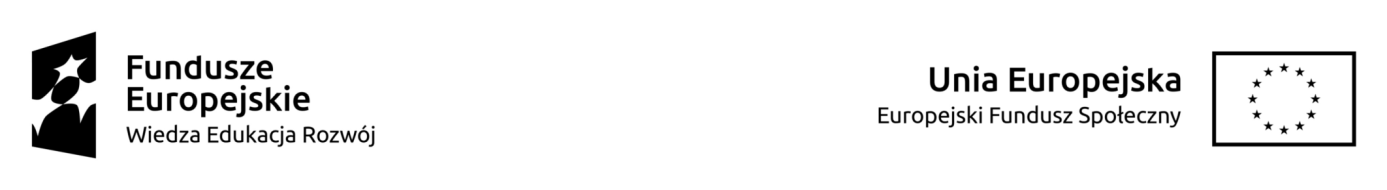 Karta oceny Formularza zgłoszeniowego w ramach projektu 
pn. „Z POWERem do pracy”Niniejszym oświadczam, iż:zapoznałem/am się z Regulaminem rekrutacji i uczestnictwa w projekcie pn.
„Z POWERem do pracy!!”, dokonując oceny Formularza zgłoszeniowego 
w ramach projektu pt. „Z POWERem do pracy!!”,zobowiązuję się wypełniać obowiązki Członka Komisji rekrutacyjnej w sposób sumienny, rzetelny i bezstronny, zgodnie z posiadaną wiedzą,nie zachodzi żadna okoliczność, mogąca wywołać uzasadnioną wątpliwość co do mojej bezstronności względem osoby ubiegającej się o uczestnictwo w projekcie, w szczególności:nie jestem małżonkiem, krewnym albo powinowatym w linii prostej lub bocznej do drugiego stopnia osoby, która złożyła Formularz zgłoszeniowy,nie pozostaję z osobą, która złożyła Formularz zgłoszeniowy, w stosunku przysposobienia, opieki lub kurateli,zobowiązuję się do zachowania w tajemnicy wszelkich informacji, jakie uzyskam podczas lub w związku z dokonywaniem oceny Formularza zgłoszeniowego oraz do ich wykorzystywania jedynie w zakresie niezbędnym do dokonania tej oceny.……….……..……………….….……………………….………… data i podpis Członka Komisji rekrutacyjnej ……….…..………………….….……………………….………… data i podpis Członka Komisji rekrutacyjnej OCENA FORMALNA FORMULARZA ZGŁOSZENIOWEGOOCENA MERYTORYCZNA FORMULARZA ZGŁOSZENIOWEGOKomisja rekrutacyjna rekomenduje do umieszczenia Kandydata/Kandydatki na :Lista zakwalifikowanych do udziału w projekcie pn. „Z POWERem do pracy!!”,Lista rezerwowa do udziału w projekcie pn. „Z POWERem do pracy!!”,Lista odrzuconych Formularzy zgłoszeniowych w projekcie pn. „Z POWERem do pracy!!”.……….……..……………….….…………          ……….……..……………….….…………podpis Członka Komisji rekrutacyjnej                              podpis Członka Komisji rekrutacyjnejNumer Formularza zgłoszeniowegoImię i nazwisko Kandydata/KandydatkiData przeprowadzenia oceny Komisja rekrutacyjna Komisja rekrutacyjna Czy Formularz zgłoszeniowy został złożony na wymaganym wzorze?Czy Formularz zgłoszeniowy został złożony na wymaganym wzorze?Czy Formularz zgłoszeniowy został złożony na wymaganym wzorze?Czy Formularz zgłoszeniowy został złożony na wymaganym wzorze?□ TAK□ TAK□ NIE (odrzucić)□ NIE (odrzucić)Czy Formularz zgłoszeniowy został złożony w terminie naboru i miejscu określonym 
w ogłoszeniu?Czy Formularz zgłoszeniowy został złożony w terminie naboru i miejscu określonym 
w ogłoszeniu?Czy Formularz zgłoszeniowy został złożony w terminie naboru i miejscu określonym 
w ogłoszeniu?Czy Formularz zgłoszeniowy został złożony w terminie naboru i miejscu określonym 
w ogłoszeniu?□ TAK□ TAK□ NIE (odrzucić)□ NIE (odrzucić)Czy Formularz zgłoszeniowy został wypełniony w języku polskim?Czy Formularz zgłoszeniowy został wypełniony w języku polskim?Czy Formularz zgłoszeniowy został wypełniony w języku polskim?Czy Formularz zgłoszeniowy został wypełniony w języku polskim?□ TAK□ TAK□ NIE (odrzucić)□ NIE (odrzucić)Czy Kandydat/Kandydatka kwalifikuje się do udziału w Projekcie?Czy Kandydat/Kandydatka kwalifikuje się do udziału w Projekcie?Czy Kandydat/Kandydatka kwalifikuje się do udziału w Projekcie?Czy Kandydat/Kandydatka kwalifikuje się do udziału w Projekcie?□ TAK□ TAK□ NIE (odrzucić)□ NIE (odrzucić)Czy Formularz zgłoszeniowy i/lub załączniki zawierają oczywiste omyłki?Czy Formularz zgłoszeniowy i/lub załączniki zawierają oczywiste omyłki?Czy Formularz zgłoszeniowy i/lub załączniki zawierają oczywiste omyłki?Czy Formularz zgłoszeniowy i/lub załączniki zawierają oczywiste omyłki?□ TAK (skierować 
do poprawy/uzupełnienia)□ TAK (skierować 
do poprawy/uzupełnienia)□ NIE □ NIE Czy wypełnione zostały wszystkie wymagane pola Formularza zgłoszeniowego?Czy wypełnione zostały wszystkie wymagane pola Formularza zgłoszeniowego?Czy wypełnione zostały wszystkie wymagane pola Formularza zgłoszeniowego?Czy wypełnione zostały wszystkie wymagane pola Formularza zgłoszeniowego?□ TAK□ TAK□ NIE (skierować 
do poprawy/uzupełnienia)□ NIE (skierować 
do poprawy/uzupełnienia)Czy Kandydat/Kandydatka w wyznaczonych miejscach czytelnie podpisał/a Formularz zgłoszeniowy i załączniki ?Czy Kandydat/Kandydatka w wyznaczonych miejscach czytelnie podpisał/a Formularz zgłoszeniowy i załączniki ?Czy Kandydat/Kandydatka w wyznaczonych miejscach czytelnie podpisał/a Formularz zgłoszeniowy i załączniki ?Czy Kandydat/Kandydatka w wyznaczonych miejscach czytelnie podpisał/a Formularz zgłoszeniowy i załączniki ?□ TAK□ TAK□ NIE (skierować 
do poprawy/uzupełnienia)□ NIE (skierować 
do poprawy/uzupełnienia)Czy do Formularza zgłoszeniowego dołączono wymagane załączniki?Czy do Formularza zgłoszeniowego dołączono wymagane załączniki?Czy do Formularza zgłoszeniowego dołączono wymagane załączniki?Czy do Formularza zgłoszeniowego dołączono wymagane załączniki?□ TAK□ TAK□ NIE (skierować 
do poprawy/uzupełnienia)□ NIE (skierować 
do poprawy/uzupełnienia)Czy Kandydat/Kandydatka posiada predyspozycje do prowadzenia działalności gospodarczej - zgodnie z opinią doradcy zawodowego zawartą w Karcie weryfikacji predyspozycji Kandydata/Kandydatki do samodzielnego założenia i prowadzenia działalności gospodarczej)? W przypadku osób, które nie są zainteresowane bezzwrotnym wsparciem….. należy oznaczyć – nie doyczy-Czy Kandydat/Kandydatka posiada predyspozycje do prowadzenia działalności gospodarczej - zgodnie z opinią doradcy zawodowego zawartą w Karcie weryfikacji predyspozycji Kandydata/Kandydatki do samodzielnego założenia i prowadzenia działalności gospodarczej)? W przypadku osób, które nie są zainteresowane bezzwrotnym wsparciem….. należy oznaczyć – nie doyczy-Czy Kandydat/Kandydatka posiada predyspozycje do prowadzenia działalności gospodarczej - zgodnie z opinią doradcy zawodowego zawartą w Karcie weryfikacji predyspozycji Kandydata/Kandydatki do samodzielnego założenia i prowadzenia działalności gospodarczej)? W przypadku osób, które nie są zainteresowane bezzwrotnym wsparciem….. należy oznaczyć – nie doyczy-Czy Kandydat/Kandydatka posiada predyspozycje do prowadzenia działalności gospodarczej - zgodnie z opinią doradcy zawodowego zawartą w Karcie weryfikacji predyspozycji Kandydata/Kandydatki do samodzielnego założenia i prowadzenia działalności gospodarczej)? W przypadku osób, które nie są zainteresowane bezzwrotnym wsparciem….. należy oznaczyć – nie doyczy-□ TAK□ NIE (odrzucić)□ NIE (odrzucić)□ NIE DOTYCZYDecyzja w sprawie oceny formalnejCzy Formularz zgłoszeniowy spełnia wszystkie kryteria formalne i zostaje przekazany do oceny merytorycznej?Czy Formularz zgłoszeniowy spełnia wszystkie kryteria formalne i zostaje przekazany do oceny merytorycznej?Czy Formularz zgłoszeniowy spełnia wszystkie kryteria formalne i zostaje przekazany do oceny merytorycznej?□ TAK□ NIE Skierować do poprawy/ uzupełnienia□ NIE OdrzucićUzasadnienie w przypadku oznaczenia odpowiedzi – NIE, w przypadku oznaczenia odpowiedzi TAK- należy wpisać – nie dotyczy.Uzasadnienie w przypadku oznaczenia odpowiedzi – NIE, w przypadku oznaczenia odpowiedzi TAK- należy wpisać – nie dotyczy.Uzasadnienie w przypadku oznaczenia odpowiedzi – NIE, w przypadku oznaczenia odpowiedzi TAK- należy wpisać – nie dotyczy.………………………………………………………………………………………………………………………………………………………………………………………………………………………………………………………………………………………………………………………………………………………………………………………………………………………………………………………………………………………………………………………………………………………………………………………………………………………………………………………………………………………………………………………………………………………………………………………………………………………………………………………………………………………………………………………………………………………………………………………………………………………………………………………………………………………………………………………………………………………………………………………………………………………………………………………………………………………………Kryteria ocenyKryteria ocenyPrzyznanailośćpunktówWartość punktowa1.Kobieta62.Niskie kwalifikacje63.Problem z motywacją i wiarą we własne siły 
i możliwości64.Niepełnosprawność105.Były uczestnik projektów z włączenia społecznego w ramach CT 9 w RPO8SUMA OTRZYMANYCH PUNKTÓWSUMA OTRZYMANYCH PUNKTÓW36